Gerb. Informante,Klimato kaitos švelninimas, sintetiniai biodegalai ir atliekų perdirbimas į energiją – šiems aktualiems klausimams skirtas naujas tarptautinis konsorciumas, kurį subūrė Lietuvos energetikos institutas (LEI), Vytauto Didžiojo universitetas (VDU) ir užsienio partneriai, dalyvaujantys bendrame Europos Sąjungos programos „Horizontas 2020“ projekte “Twinning for Promoting Excellence, Ability and Knowledge to develop advanced waste gasification Solutions” (TWIN-PEAKS). Šio projekto tikslas – inovacijų ir technologinių sprendimų kūrimas atliekų perdirbimo į energiją (WtE) ir sintetinių biodegalų srityse, siekiant prisidėti prie klimato kaitos švelninimo, žinių mainai keičiantis gerąja patirtimi, visuomenės švietimas ir bendrų tyrimų inicijavimas minėtose srityse.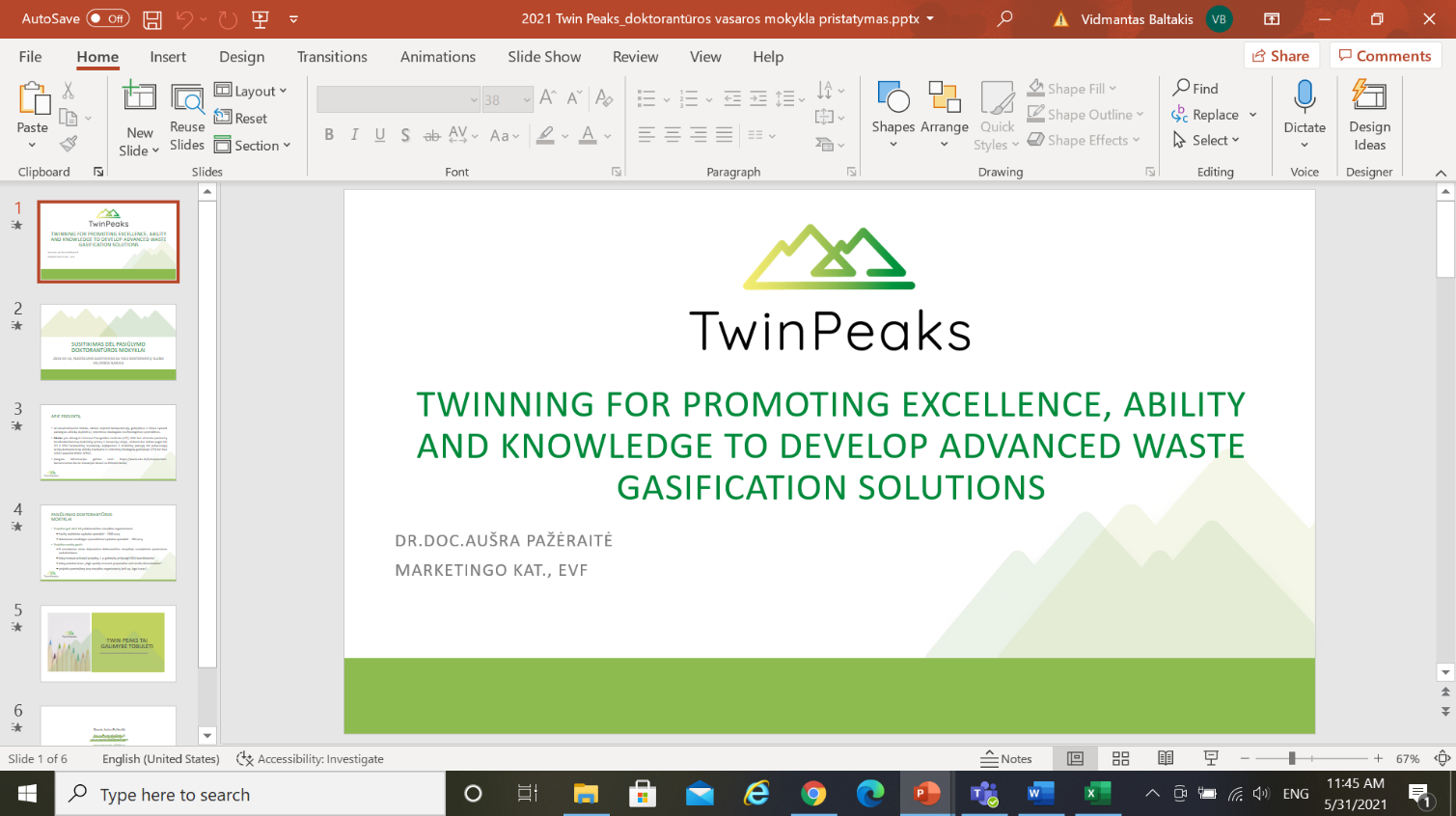 Vykdant projektą, siekiame įsigilinti į esamą situaciją ir suprasti, kas gali būti svarbu ateities vystymuisi. Šio klausimyno tikslas yra surinkti duomenis apie žinomumą ir nuomonę apie WtE technologijas Lietuvoje. Todėl labai prašome pasidalinti savo ekspertinėmis įžvalgomis atsakant į toliau pateikiamus klausimus:Kaip Jūs manote, kokie yra didžiausi WtE plėtros iššūkiai/galimybės Lietuvoje?Vieta Jūsų atsakymui...Kas, Jūsų nuomone, trukdo (kodėl nepavyksta) pasiekti apčiuopiamo progreso?Vieta Jūsų atsakymui...Įvertinkite Lietuvos infrastruktūros (įskaitant rinkos dydį ir logistiką) tinkamumą WtE plėtrai ir pakomentuokite savo vertinimo pasirinkimo motyvus. Palikite ar paryškinkite Jums tinkamą vieną vertinimą iš toliau patiekiamų:Labai tinkaLabiau tinka nei netinkaLabiau netinka nei tinkaVisa netinkaVieta Jūsų motyvams dėl pasirinkto vertinimo...Koks, Jūsų nuomone, yra pilietinės visuomenės (tiek požiūrio, tiek praktinio elgesio) atsakas į WtE plėtrą?Vieta Jūsų atsakymui...Ar ir kaip WtE siejant su žiedinės ekonomikos principais, būtų galima pritaikyti labiau atsiliekantiems šalies regionams tokiu būdu didinant jų konkurencingumą?Vieta Jūsų atsakymui...Galbūt norėtumėt ką nors pridėt ko nebuvo klausta, bet jums atrodo svarbu?Vieta Jūsų atsakymui...Ar pageidaujate, kad Jūsų pateikti atsakymai būtų nuasmeninti (palikite ar paryškinkite Jums tinkamą pasirinkimą)? - TAIP- NEDaugiau informacijos galite rasti apsilankę https://www.twinpeaks-h2020.eu/en/home/ . Jei turite klausimų, kreipkitės į dr.doc. Aušrą Pažėraitę (ausra.pazeraite@vdu.lt arba ausra.pazeraite@lei.lt ).